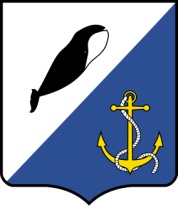 АДМИНИСТРАЦИЯПРОВИДЕНСКОГО ГОРОДСКОГО ОКРУГА ПОСТАНОВЛЕНИЕВ соответствии с Федеральным законом от 13 июля 2015 года № 252-ФЗ «О внесении изменений в Земельный кодекс Российской Федерации и отдельные законодательные акты Российской Федерации», руководствуясь Уставом Провиденского городского округа, администрация Провиденского городского округаПОСТАНОВЛЯЕТ:Внести в административный регламент, утвержденный постановлением Администрации Провиденского городского округа от 20 марта 2017 года №110 «Об утверждении Административного регламента по предоставлению муниципальной услуги «Выдача разрешений на ввод объектов в эксплуатацию» следующие изменения:Первый абзац пункта 2.6. подпункта 2.6.1. изложить в новой редакции следующего содержания:«2.6.1. Для предоставления муниципальной услуги в целях ввода объекта в эксплуатацию заявитель направляет заявление о выдаче Разрешения в Уполномоченный орган или через многофункциональный  центр по форме согласно Приложению №1 к настоящему Административному регламенту. Для принятия решения о выдаче Разрешения необходимы следующие документы.Настоящее постановление обнародовать на официальном сайте Провиденского городского округа -  www.provadm.ru. Настоящее постановление вступает в силу со дня обнародования.Контроль за исполнением настоящего постановления возложить Управление промышленной политики, сельского хозяйства, продовольствия и торговли (Парамонов В. В.).Разослано: дело, УППСХПиТ, ОПУ.от  27 марта 2019 г№ 83пгт. ПровиденияО внесении изменений в постановление Администрации Провиденского городского округа от 20 марта 2017 №110 «Об утверждении Административного регламента по предоставлению муниципальной услуги «Выдача разрешений на ввод объектов в эксплуатацию»Глава администрацииС.А. ШестопаловПодготовлено:Е. И. СтоволосоваСогласовано:Д. В. РекунЕ. А. Красикова